COMMUNIQUÉ DE PRESSEFood Pilot, Agdatahub et Atol CD se mobilisent pour révolutionner 
la transition environnementale des produits agro-alimentairesDijon, le 20 février 2023 – Food Pilot s’allie aux entreprises Agdatahub et Atol Conseils et Développements afin d’accompagner les acteurs des industries agri et agro-alimentaires dans la réduction de leur empreinte environnementale. Ensemble, ils vont faciliter la collecte des données agricoles, du champ au produit fini pour piloter l’impact environnemental du secteur agri et agro-alimentaire.Des sociétés dijonnaises qui s’engagent pour la transition environnementale des filières agricole et vinicole.Food Pilot est la première plateforme digitale européenne qui permet aux acteurs du secteur de l’agro-alimentaire de piloter leur impact environnemental. Agdatahub est l’intermédiaire de données tiers de confiance du secteur agricole leader en France et en Europe. Atol Conseils et Développements est un acteur majeur de la transformation digitale du secteur agricole avec, par exemple, le développement pour les Chambres d’Agriculture France de la solution « Mes Parcelles » leader du marché des Farm Management Information Systems, qui facilite la saisie des données de 40 000 agriculteurs utilisateurs.Ces trois entreprises, soutenues par les pouvoirs publics et ayant reçu le label « France 2030 » du gouvernement (plan d’investissement ayant notamment pour objectif de soutenir le développement de technologies innovantes et d’appuyer la transition écologique), annoncent leur collaboration pour marquer un tournant dans la transition écologique du secteur agro-alimentaire. Une quinzaine de grandes entreprises agroalimentaires nationales soutiennent déjà ce projet.Ces grandes entreprises participent avec FoodPilot aux premiers cas d’usages du futur affichage environnemental public pour les « niveaux 2 et 3 » qui s’appuiera sur le système dit « des datas et des questionnaires semi spécifiques » imaginé par Food Pilot au sein de l’expérimentation « affichage environnemental public » menée par l’Ademe au niveau national en 2020 et 2021.Deux filières emblématiques de la Bourgogne Franche-Comté (blé-farine-baguette avec le groupe Dijon Céréales, vin avec Wine Pilot) sont associées au développement de l'indicateur environnemental.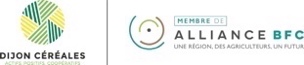 La Baguette Dijon Céréales, premier produit scoré sur données réellesNées d’initiatives locales, et particulièrement attachées au territoire dijonnais, cette alliance d’expertises est mise au service de la coopérative Dijon Céréales, et plus particulièrement de La baguette Dijon Céréales, qui sera le premier produit à bénéficier d’un score environnemental sur données réelles et tout au long de la chaîne de production. « Ce score environnemental va mettre en évidence les vertus de la filière locale qui va du blé de qualité que nos adhérents produisent, jusqu’au pain fabriqué avec passion par nos boulangeries. A travers ce produit emblématique qu'est la baguette, le groupe Dijon Céréales est ravi d’être associé à l’émergence de ce nouvel indicateur. Celui-ci fait sens dans la relation entre agriculteurs et consommateurs, autour de l’enjeu d’une alimentation de qualité et d’un impact limité sur l’environnement. Il est en lien avec notre stratégie RSE. Notre coopérative va apporter sa valeur ajoutée, avec le soutien de l’Alliance BFC, à travers notre savoir-faire dans le domaine de la R&D agronomique et de la maîtrise de la traçabilité tout au long de la filière, et avec notre équipe de data scientists qui valorisent la donnée agricole » précise Christophe Richardot, directeur général du groupe Dijon Céréales et de l'Alliance BFC.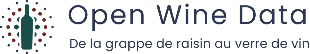 La filière vin profite aussi de l’alliance de ces trois entreprises Le projet Open Wine Data porté par Agdatahub et Aveine valorise toutes les données de la filière en réponse aux enjeux sociétaux, environnementaux et économiques.   Les expertises croisées d’Open Wine Data et FoodPilot à travers sa solution Wine Pilot, sur les données vinicoles, permet aux opérateurs de fluidifier la gestion de leurs données de l’amont à l’aval de la filière dans la perspective d’un meilleur pilotage des progrès et d’une meilleure information des consommateurs. « La circulation des données viticoles permet à la filière de faire face à de nombreux enjeux : mesures règlementaires comme l’étiquetage, standardisation des données, attentes des consommateurs, transition agroécologique… C’est pourquoi nous œuvrons à l’interopérabilité des systèmes », déclare Sébastien Picardat, directeur général d’Agdatahub.« Les filières agricoles et agroalimentaires ont entrepris depuis plusieurs années une transition agroécologique profonde qu’il convient maintenant d’accélérer, de massifier, d’accompagner et de sécuriser pour toutes les parties prenantes grâce à une plate-forme de pilotage au quotidien des progrès environnementaux. Pour sécuriser ainsi l’information des consommateurs qui ont les moyens par leurs achats d’accélérer fortement la transition environnementale que nous attendons tous en donnant de la valeur aux produits les plus durables et aux démarches de développement durable les plus engagées.  C’est pour répondre à cette urgence que nous avons conçue Food Pilot. Il devient maintenant facile de collecter, mesurer, et massifier les données pour réduire l’empreinte environnementale de nos produits alimentaires » a déclaré Didier Livio, Président de FoodPilot et entrepreneur spécialisé dans le domaine de la transition écologique.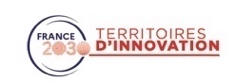 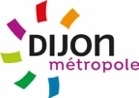 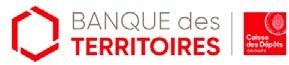 Une alliance soutenue par Dijon MétropoleCette alliance, d’envergure internationale, est née au sein du programme porté par Dijon métropole « Dijon, Alimentation Durable 2030 » labellisé Territoire d’Innovation (TI). Dans le cadre de ce programme, Dijon Métropole a choisi de financer l’accompagnement à la levée de fonds pour des projets économiques innovants. La collectivité qui a accompagné Agdatahub et Food Pilot s’appuie sur les compétences de son prestataire EY avec un cofinancement du PIA3-TI. Ces deux projets et les entreprises associées renforcent la stratégie Foodtech de Dijon Métropole.« Dijon métropole se positionne comme une métropole attractive et accessible, solidaire pour ses habitants et ouverte aux talents venant de l’extérieur. Les savoir-faire croisés et les interactions entre nos filières d’excellence créent les conditions optimales à l’émergence d’innovations. La démonstration est faite pour la filière Numérique et la filière alimentaire ! Notre écosystème qui s’appuie sur une offre reconnue de recherche et d’enseignement supérieur dispose de tous les atouts pour réussir le défi des transitions » déclarent Philippe LEMANCEAU, Vice-Président délégué à la transition alimentaire et Danièle JUBAN, Vice-Présidente déléguée au Développement Économique.Food Pilot, Agdatahub et Atol CD seront heureux de vous présenter cette collaboration au service de la transition alimentaire et de la décarbonation du secteur agro-alimentaire et viticole le lundi 20 février à 14 h 30 chez Salt&Pepper (8 boulevard de la Tremouille à Dijon)Contact presse :À propos de FoodPilot :Pour répondre au défi climatique, FoodPilot permet aux agriculteurs et à l’industrie agro-alimentaire d’accélérer la réduction de leur empreinte environnementale ainsi que leur décarbonation. La plateforme FoodPilot apporte une solution innovante et simple pour collecter efficacement des données justes et vérifiées sur toute la chaîne de production alimentaire. Grâce à Food Pilot la mesure de l’impact environnemental des produits alimentaires est vérifiable par tous les consommateursÀ propos d’Agdatahub :Agdatahub est l’intermédiaire de données tiers de confiance dédié au secteur agricole avec ses solutions d’identité numérique Agritrust et d’échange de données API-Agro. En appui à ces solutions, Agdatahub assure des missions de conseil opérationnel liées aux data (direction de projet, technologies, marketing) pour accompagner les acteurs des filières agricoles et agro-alimentaires dans les usages du numérique.Suivez-nous sur Twitter (@agdatahub_FR) et LinkedIn.À propos d’Atol Conseils et Développements :Entreprise de Services Numériques de 220 collaborateurs basée à Dijon, Gevrey-Chambertin, Besançon, Paris et Lyon, Atol CD est depuis sa création en 2000 un partenaire historique du secteur agricole et a développé une solide expertise sur le développement et la conception d'extranet et modules métiers, d'outils d'aide à la décision, d'applications mobiles métiers en mode connecté et déconnecté, traçabilité, agriculture de précision, interopérabilité, Big Data - DataHub, outils collaboratifs, ... La cellule R&D Atol CD travaille également sur des sujets émergents comme le big data, la blockchain et l'intelligence artificielle. https://www.atolcd.com